1. Giriş (12 punto, kalın) / Introduction (12 point, bold)Ana metni buraya yazınız. Ana metin Bookman Old Style yazı tipinde ve 11 punto olarak yazılmalıdır. Ana metni buraya yazınız. Ana metin Bookman Old Style yazı tipinde ve 11 punto olarak yazılmalıdır. Ana metni buraya yazınız. Ana metin Bookman Old Style yazı tipinde ve 11 punto olarak yazılmalıdır. Ana metni buraya yazınız. Ana metin Bookman Old Style yazı tipinde ve 11 punto olarak yazılmalıdır. Ana metni buraya yazınız. Ana metin Bookman Old Style yazı tipinde ve 11 punto olarak yazılmalıdır. Ana metni buraya yazınız. Ana metin Bookman Old Style yazı tipinde ve 11 punto olarak yazılmalıdır. Ana metni buraya yazınız. Ana metin Bookman Old Style yazı tipinde ve 11 punto olarak yazılmalıdır. Ana metni buraya yazınız. Ana metin Bookman Old Style yazı tipinde ve 11 punto olarak yazılmalıdır. Ana metni buraya yazınız. Ana metin Bookman Old Style yazı tipinde ve 11 punto olarak yazılmalıdır. Ana metni buraya yazınız. Ana metin Bookman Old Style yazı tipinde ve 11 punto olarak yazılmalıdır. Ana metni buraya yazınız. Ana metin Bookman Old Style yazı tipinde ve 11 punto olarak yazılmalıdır. Ana metni buraya yazınız. Ana metin Bookman Old Style yazı tipinde ve 11 punto olarak yazılmalıdır. Ana metni buraya yazınız. Ana metin Bookman Old Style yazı tipinde ve 11 punto olarak yazılmalıdır. Ana metni buraya yazınız. Ana metin Bookman Old Style yazı tipinde ve 11 punto olarak yazılmalıdır.Please write the main text here. The main text should be written in Bookman Old Style font and 11 points. Please write the main text here. The main text should be written in Bookman Old Style font and 11 points. Please write the main text here. The main text should be written in Bookman Old Style font and 11 points. Please write the main text here. The main text should be written in Bookman Old Style font and 11 points. Please write the main text here. The main text should be written in Bookman Old Style font and 11 points. Please write the main text here. The main text should be written in Bookman Old Style font and 11 points. Please write the main text here. The main text should be written in Bookman Old Style font and 11 points. Please write the main text here. The main text should be written in Bookman Old Style font and 11 points. Please write the main text here. The main text should be written in Bookman Old Style font and 11 points. Please write the main text here. The main text should be written in Bookman Old Style font and 11 points. Please write the main text here. The main text should be written in Bookman Old Style font and 11 points. Please write the main text here. The main text should be written in Bookman Old Style font and 11 points. Please write the main text here. The main text should be written in Bookman Old Style font and 11 points. Please write the main text here. The main text should be written in Bookman Old Style font and 11 points.Ana metni buraya yazınız. Ana metin Bookman Old Style yazı tipinde ve 11 punto olarak yazılmalıdır. Ana metni buraya yazınız. Ana metin Bookman Old Style yazı tipinde ve 11 punto olarak yazılmalıdır. Ana metni buraya yazınız. Ana metin Bookman Old Style yazı tipinde ve 11 punto olarak yazılmalıdır. Ana metni buraya yazınız. Ana metin Bookman Old Style yazı tipinde ve 11 punto olarak yazılmalıdır. Ana metni buraya yazınız. Ana metin Bookman Old Style yazı tipinde ve 11 punto olarak yazılmalıdır. Ana metni buraya yazınız. Ana metin Bookman Old Style yazı tipinde ve 11 punto olarak yazılmalıdır. Ana metni buraya yazınız. Ana metin Bookman Old Style yazı tipinde ve 11 punto olarak yazılmalıdır. Ana metni buraya yazınız. Ana metin Bookman Old Style yazı tipinde ve 11 punto olarak yazılmalıdır. Ana metni buraya yazınız. Ana metin Bookman Old Style yazı tipinde ve 11 punto olarak yazılmalıdır. Ana metni buraya yazınız. Ana metin Bookman Old Style yazı tipinde ve 11 punto olarak yazılmalıdır. Ana metni buraya yazınız. Ana metin Bookman Old Style yazı tipinde ve 11 punto olarak yazılmalıdır.Please write the main text here. The main text should be written in Bookman Old Style font and 11 points. Please write the main text here. The main text should be written in Bookman Old Style font and 11 points. Please write the main text here. The main text should be written in Bookman Old Style font and 11 points. Please write the main text here. The main text should be written in Bookman Old Style font and 11 points. Please write the main text here. The main text should be written in Bookman Old Style font and 11 points. Please write the main text here. The main text should be written in Bookman Old Style font and 11 points. Please write the main text here. The main text should be written in Bookman Old Style font and 11 points. Please write the main text here. The main text should be written in Bookman Old Style font and 11 points.2. Teorik Çerçeve / Theoretical FrameworkAna metni buraya yazınız. Ana metin Bookman Old Style yazı tipinde ve 11 punto olarak yazılmalıdır. Ana metni buraya yazınız. Ana metin Bookman Old Style yazı tipinde ve 11 punto olarak yazılmalıdır. Ana metni buraya yazınız. Ana metin Bookman Old Style yazı tipinde ve 11 punto olarak yazılmalıdır. Ana metni buraya yazınız. Ana metin Bookman Old Style yazı tipinde ve 11 punto olarak yazılmalıdır. Ana metni buraya yazınız. Ana metin Bookman Old Style yazı tipinde ve 11 punto olarak yazılmalıdır. Ana metni buraya yazınız. Ana metin Bookman Old Style yazı tipinde ve 11 punto olarak yazılmalıdır. Ana metni buraya yazınız. Ana metin Bookman Old Style yazı tipinde ve 11 punto olarak yazılmalıdır. Ana metni buraya yazınız. Ana metin Bookman Old Style yazı tipinde ve 11 punto olarak yazılmalıdır. Ana metni buraya yazınız. Ana metin Bookman Old Style yazı tipinde ve 11 punto olarak yazılmalıdır. Ana metni buraya yazınız. Ana metin Bookman Old Style yazı tipinde ve 11 punto olarak yazılmalıdır. Ana metni buraya yazınız. Ana metin Bookman Old Style yazı tipinde ve 11 punto olarak yazılmalıdır.Please write the main text here. The main text should be written in Bookman Old Style font and 11 points. Please write the main text here. The main text should be written in Bookman Old Style font and 11 points. Please write the main text here. The main text should be written in Bookman Old Style font and 11 points. Please write the main text here. The main text should be written in Bookman Old Style font and 11 points. Please write the main text here. The main text should be written in Bookman Old Style font and 11 points. Please write the main text here. The main text should be written in Bookman Old Style font and 11 points. Please write the main text here. The main text should be written in Bookman Old Style font and 11 points. Please write the main text here. The main text should be written in Bookman Old Style font and 11 points. Please write the main text here. The main text should be written in Bookman Old Style font and 11 points. Please write the main text here. The main text should be written in Bookman Old Style font and 11 points.Şekil 1. Şeklin Başlığını Buraya Yazınız. (10 punto, italik)
Figure 1. Please Write the Title of the Figure Here. (10 point, italic)Kaynak: Şeklin kaynağını buraya yazınız. (10 punto, italik)
Source: Please write the source of the figure here. (10 point, italic)Ana metni buraya yazınız. Ana metin Bookman Old Style yazı tipinde ve 11 punto olarak yazılmalıdır. Ana metni buraya yazınız. Ana metin Bookman Old Style yazı tipinde ve 11 punto olarak yazılmalıdır. Ana metni buraya yazınız. Ana metin Bookman Old Style yazı tipinde ve 11 punto olarak yazılmalıdır. Ana metni buraya yazınız. Ana metin Bookman Old Style yazı tipinde ve 11 punto olarak yazılmalıdır. Ana metni buraya yazınız. Ana metin Bookman Old Style yazı tipinde ve 11 punto olarak yazılmalıdır. Ana metni buraya yazınız. Ana metin Bookman Old Style yazı tipinde ve 11 punto olarak yazılmalıdır. Ana metni buraya yazınız. Ana metin Bookman Old Style yazı tipinde ve 11 punto olarak yazılmalıdır. Ana metni buraya yazınız. Ana metin Bookman Old Style yazı tipinde ve 11 punto olarak yazılmalıdır. Ana metni buraya yazınız. Ana metin Bookman Old Style yazı tipinde ve 11 punto olarak yazılmalıdır. Ana metni buraya yazınız. Ana metin Bookman Old Style yazı tipinde ve 11 punto olarak yazılmalıdır. Ana metni buraya yazınız. Ana metin Bookman Old Style yazı tipinde ve 11 punto olarak yazılmalıdır.Please write the main text here. The main text should be written in Bookman Old Style font and 11 points. Please write the main text here. The main text should be written in Bookman Old Style font and 11 points. Please write the main text here. The main text should be written in Bookman Old Style font and 11 points. Please write the main text here. The main text should be written in Bookman Old Style font and 11 points. Please write the main text here. The main text should be written in Bookman Old Style font and 11 points. Please write the main text here. The main text should be written in Bookman Old Style font and 11 points. Please write the main text here. The main text should be written in Bookman Old Style font and 11 points. Please write the main text here. The main text should be written in Bookman Old Style font and 11 points. Please write the main text here. The main text should be written in Bookman Old Style font and 11 points. Please write the main text here. The main text should be written in Bookman Old Style font and 11 points.3. Literatür Taraması / Literature ReviewAna metni buraya yazınız. Ana metin Bookman Old Style yazı tipinde ve 11 punto olarak yazılmalıdır. Ana metni buraya yazınız. Ana metin Bookman Old Style yazı tipinde ve 11 punto olarak yazılmalıdır. Ana metni buraya yazınız. Ana metin Bookman Old Style yazı tipinde ve 11 punto olarak yazılmalıdır. Ana metni buraya yazınız. Ana metin Bookman Old Style yazı tipinde ve 11 punto olarak yazılmalıdır. Ana metni buraya yazınız. Ana metin Bookman Old Style yazı tipinde ve 11 punto olarak yazılmalıdır. Ana metni buraya yazınız. Ana metin Bookman Old Style yazı tipinde ve 11 punto olarak yazılmalıdır. Ana metni buraya yazınız. Ana metin Bookman Old Style yazı tipinde ve 11 punto olarak yazılmalıdır. Ana metni buraya yazınız. Ana metin Bookman Old Style yazı tipinde ve 11 punto olarak yazılmalıdır. Ana metni buraya yazınız. Ana metin Bookman Old Style yazı tipinde ve 11 punto olarak yazılmalıdır. Ana metni buraya yazınız. Ana metin Bookman Old Style yazı tipinde ve 11 punto olarak yazılmalıdır. Ana metni buraya yazınız. Ana metin Bookman Old Style yazı tipinde ve 11 punto olarak yazılmalıdır.Please write the main text here. The main text should be written in Bookman Old Style font and 11 points. Please write the main text here. The main text should be written in Bookman Old Style font and 11 points. Please write the main text here. The main text should be written in Bookman Old Style font and 11 points. Please write the main text here. The main text should be written in Bookman Old Style font and 11 points. Please write the main text here. The main text should be written in Bookman Old Style font and 11 points. Please write the main text here. The main text should be written in Bookman Old Style font and 11 points. Please write the main text here. The main text should be written in Bookman Old Style font and 11 points. Please write the main text here. The main text should be written in Bookman Old Style font and 11 points. Please write the main text here. The main text should be written in Bookman Old Style font and 11 points. Please write the main text here. The main text should be written in Bookman Old Style font and 11 points.Tablo 1. Tablo Başlığını Buraya Yazınız. (10 punto, italik)
Table 1. Please Write the Title of the Table Here. (10 point, italic)(Tablolarda dikey çizgiler kullanmakta sakınınız. Değişkenlerin yazı tipi “kalın” olmalıdır. Eğer varsa birimler “italik” yapılmalı, ve bir satır aşağıda parantez içinde gösterilmelidir.)(Avoid using vertical lines in tables. Variables should have a “bold” font. Units, if any, should be “italicized” and shown in parentheses one line below.)Kaynak: Tablonun kaynağını buraya yazınız. (10 punto, italik)
Source: Please write the source of the table here. (10 point, italic)4. Veri, Metodoloji ve Analiz / Data, Methodology and AnalysisAna metni buraya yazınız. Ana metin Bookman Old Style yazı tipinde ve 11 punto olarak yazılmalıdır. Ana metni buraya yazınız. Ana metin Bookman Old Style yazı tipinde ve 11 punto olarak yazılmalıdır. Ana metni buraya yazınız. Ana metin Bookman Old Style yazı tipinde ve 11 punto olarak yazılmalıdır. Ana metni buraya yazınız. Ana metin Bookman Old Style yazı tipinde ve 11 punto olarak yazılmalıdır. Ana metni buraya yazınız. Ana metin Bookman Old Style yazı tipinde ve 11 punto olarak yazılmalıdır. Ana metni buraya yazınız. Ana metin Bookman Old Style yazı tipinde ve 11 punto olarak yazılmalıdır. Ana metni buraya yazınız. Ana metin Bookman Old Style yazı tipinde ve 11 punto olarak yazılmalıdır. Ana metni buraya yazınız. Ana metin Bookman Old Style yazı tipinde ve 11 punto olarak yazılmalıdır. Ana metni buraya yazınız. Ana metin Bookman Old Style yazı tipinde ve 11 punto olarak yazılmalıdır. Ana metni buraya yazınız. Ana metin Bookman Old Style yazı tipinde ve 11 punto olarak yazılmalıdır. Ana metni buraya yazınız. Ana metin Bookman Old Style yazı tipinde ve 11 punto olarak yazılmalıdır.Please write the main text here. The main text should be written in Bookman Old Style font and 11 points. Please write the main text here. The main text should be written in Bookman Old Style font and 11 points. Please write the main text here. The main text should be written in Bookman Old Style font and 11 points. Please write the main text here. The main text should be written in Bookman Old Style font and 11 points. Please write the main text here. The main text should be written in Bookman Old Style font and 11 points. Please write the main text here. The main text should be written in Bookman Old Style font and 11 points. Please write the main text here. The main text should be written in Bookman Old Style font and 11 points. Please write the main text here. The main text should be written in Bookman Old Style font and 11 points. Please write the main text here. The main text should be written in Bookman Old Style font and 11 points. Please write the main text here. The main text should be written in Bookman Old Style font and 11 points.4.1. Veri ve MetodolojiAna metni buraya yazınız. Ana metin Bookman Old Style yazı tipinde ve 11 punto olarak yazılmalıdır. Ana metni buraya yazınız. Ana metin Bookman Old Style yazı tipinde ve 11 punto olarak yazılmalıdır. Ana metni buraya yazınız. Ana metin Bookman Old Style yazı tipinde ve 11 punto olarak yazılmalıdır. Ana metni buraya yazınız. Ana metin Bookman Old Style yazı tipinde ve 11 punto olarak yazılmalıdır. Ana metni buraya yazınız. Ana metin Bookman Old Style yazı tipinde ve 11 punto olarak yazılmalıdır. Ana metni buraya yazınız. Ana metin Bookman Old Style yazı tipinde ve 11 punto olarak yazılmalıdır. Ana metni buraya yazınız. Ana metin Bookman Old Style yazı tipinde ve 11 punto olarak yazılmalıdır. Ana metni buraya yazınız. Ana metin Bookman Old Style yazı tipinde ve 11 punto olarak yazılmalıdır. Ana metni buraya yazınız. Ana metin Bookman Old Style yazı tipinde ve 11 punto olarak yazılmalıdır. Ana metni buraya yazınız. Ana metin Bookman Old Style yazı tipinde ve 11 punto olarak yazılmalıdır. Ana metni buraya yazınız. Ana metin Bookman Old Style yazı tipinde ve 11 punto olarak yazılmalıdır.Please write the main text here. The main text should be written in Bookman Old Style font and 11 points. Please write the main text here. The main text should be written in Bookman Old Style font and 11 points. Please write the main text here. The main text should be written in Bookman Old Style font and 11 points. Please write the main text here. The main text should be written in Bookman Old Style font and 11 points. Please write the main text here. The main text should be written in Bookman Old Style font and 11 points. Please write the main text here. The main text should be written in Bookman Old Style font and 11 points. Please write the main text here. The main text should be written in Bookman Old Style font and 11 points. Please write the main text here. The main text should be written in Bookman Old Style font and 11 points. Please write the main text here. The main text should be written in Bookman Old Style font and 11 points. Please write the main text here. The main text should be written in Bookman Old Style font and 11 points.4.2. AnalizAna metni buraya yazınız. Ana metin Bookman Old Style yazı tipinde ve 11 punto olarak yazılmalıdır. Ana metni buraya yazınız. Ana metin Bookman Old Style yazı tipinde ve 11 punto olarak yazılmalıdır. Ana metni buraya yazınız. Ana metin Bookman Old Style yazı tipinde ve 11 punto olarak yazılmalıdır. Ana metni buraya yazınız. Ana metin Bookman Old Style yazı tipinde ve 11 punto olarak yazılmalıdır. Ana metni buraya yazınız. Ana metin Bookman Old Style yazı tipinde ve 11 punto olarak yazılmalıdır. Ana metni buraya yazınız. Ana metin Bookman Old Style yazı tipinde ve 11 punto olarak yazılmalıdır. Ana metni buraya yazınız. Ana metin Bookman Old Style yazı tipinde ve 11 punto olarak yazılmalıdır. Ana metni buraya yazınız. Ana metin Bookman Old Style yazı tipinde ve 11 punto olarak yazılmalıdır. Ana metni buraya yazınız. Ana metin Bookman Old Style yazı tipinde ve 11 punto olarak yazılmalıdır. Ana metni buraya yazınız. Ana metin Bookman Old Style yazı tipinde ve 11 punto olarak yazılmalıdır. Please write the main text here. The main text should be written in Bookman Old Style font and 11 points. Please write the main text here. The main text should be written in Bookman Old Style font and 11 points. Please write the main text here. The main text should be written in Bookman Old Style font and 11 points. Please write the main text here. The main text should be written in Bookman Old Style font and 11 points. Please write the main text here. The main text should be written in Bookman Old Style font and 11 points. Please write the main text here. The main text should be written in Bookman Old Style font and 11 points. Please write the main text here. The main text should be written in Bookman Old Style font and 11 points. Please write the main text here. The main text should be written in Bookman Old Style font and 11 points. 4.2.1. Üçüncü Kademe Başlık / Third Level TitleAna metni buraya yazınız. Ana metin Bookman Old Style yazı tipinde ve 11 punto olarak yazılmalıdır. Ana metni buraya yazınız. Ana metin Bookman Old Style yazı tipinde ve 11 punto olarak yazılmalıdır. Ana metni buraya yazınız. Ana metin Bookman Old Style yazı tipinde ve 11 punto olarak yazılmalıdır. Ana metni buraya yazınız. Ana metin Bookman Old Style yazı tipinde ve 11 punto olarak yazılmalıdır. 4.2.2. Üçüncü Kademe Başlık / Third Level TitlePlease write the main text here. The main text should be written in Bookman Old Style font and 11 points. Please write the main text here. The main text should be written in Bookman Old Style font and 11 points. Please write the main text here. The main text should be written in Bookman Old Style font and 11 points. Please write the main text here. The main text should be written in Bookman Old Style font and 11 points. Tablo 2. Tablo Başlığını Buraya Yazınız. (10 punto, italik)
Table 2. Please Write the Title of the Table Here. (10 point, italic)Note: According to AIC proper lag length is 2.
Kaynak: Tablonun kaynağını buraya yazınız. (10 punto, italik)
Source: Please write the source of the table here. (10 point, italic)Ana metni buraya yazınız. Ana metin Bookman Old Style yazı tipinde ve 11 punto olarak yazılmalıdır. Ana metni buraya yazınız. Ana metin Bookman Old Style yazı tipinde ve 11 punto olarak yazılmalıdır. Ana metni buraya yazınız. Ana metin Bookman Old Style yazı tipinde ve 11 punto olarak yazılmalıdır. Ana metni buraya yazınız. Ana metin Bookman Old Style yazı tipinde ve 11 punto olarak yazılmalıdır. Please write the main text here. The main text should be written in Bookman Old Style font and 11 points. Please write the main text here. The main text should be written in Bookman Old Style font and 11 points. Please write the main text here. The main text should be written in Bookman Old Style font and 11 points. Please write the main text here. The main text should be written in Bookman Old Style font and 11 points. Ana metni buraya yazınız. Ana metin Bookman Old Style yazı tipinde ve 11 punto olarak yazılmalıdır. Ana metni buraya yazınız. Ana metin Bookman Old Style yazı tipinde ve 11 punto olarak yazılmalıdır. Ana metni buraya yazınız. Ana metin Bookman Old Style yazı tipinde ve 11 punto olarak yazılmalıdır. Ana metni buraya yazınız. Ana metin Bookman Old Style yazı tipinde ve 11 punto olarak yazılmalıdır. Please write the main text here. The main text should be written in Bookman Old Style font and 11 points. Please write the main text here. The main text should be written in Bookman Old Style font and 11 points. Please write the main text here. The main text should be written in Bookman Old Style font and 11 points. Please write the main text here. The main text should be written in Bookman Old Style font and 11 points. Ana metni buraya yazınız. Ana metin Bookman Old Style yazı tipinde ve 11 punto olarak yazılmalıdır. Ana metni buraya yazınız. Ana metin Bookman Old Style yazı tipinde ve 11 punto olarak yazılmalıdır. Ana metni buraya yazınız. Ana metin Bookman Old Style yazı tipinde ve 11 punto olarak yazılmalıdır. Ana metni buraya yazınız. Ana metin Bookman Old Style yazı tipinde ve 11 punto olarak yazılmalıdır. Please write the main text here. The main text should be written in Bookman Old Style font and 11 points. Please write the main text here. The main text should be written in Bookman Old Style font and 11 points. Please write the main text here. The main text should be written in Bookman Old Style font and 11 points. Please write the main text here. The main text should be written in Bookman Old Style font and 11 points. 5. Bulgular / FindingsPlease write the main text here. The main text should be written in Bookman Old Style font and 11 points. Please write the main text here. The main text should be written in Bookman Old Style font and 11 points. Please write the main text here. The main text should be written in Bookman Old Style font and 11 points. Please write the main text here. The main text should be written in Bookman Old Style font and 11 points. Ana metni buraya yazınız. Ana metin Bookman Old Style yazı tipinde ve 11 punto olarak yazılmalıdır. Ana metni buraya yazınız. Ana metin Bookman Old Style yazı tipinde ve 11 punto olarak yazılmalıdır. Ana metni buraya yazınız. Ana metin Bookman Old Style yazı tipinde ve 11 punto olarak yazılmalıdır. Ana metni buraya yazınız. Ana metin Bookman Old Style yazı tipinde ve 11 punto olarak yazılmalıdır. 6. Sonuç ve Değerlendirme / Conclusion and EvaluationAna metni buraya yazınız. Ana metin Bookman Old Style yazı tipinde ve 11 punto olarak yazılmalıdır. Ana metni buraya yazınız. Ana metin Bookman Old Style yazı tipinde ve 11 punto olarak yazılmalıdır. Ana metni buraya yazınız. Ana metin Bookman Old Style yazı tipinde ve 11 punto olarak yazılmalıdır. Ana metni buraya yazınız. Ana metin Bookman Old Style yazı tipinde ve 11 punto olarak yazılmalıdır. Please write the main text here. The main text should be written in Bookman Old Style font and 11 points. Please write the main text here. The main text should be written in Bookman Old Style font and 11 points. Please write the main text here. The main text should be written in Bookman Old Style font and 11 points. Please write the main text here. The main text should be written in Bookman Old Style font and 11 points. Ana metni buraya yazınız. Ana metin Bookman Old Style yazı tipinde ve 11 punto olarak yazılmalıdır. Ana metni buraya yazınız. Ana metin Bookman Old Style yazı tipinde ve 11 punto olarak yazılmalıdır. Ana metni buraya yazınız. Ana metin Bookman Old Style yazı tipinde ve 11 punto olarak yazılmalıdır. Ana metni buraya yazınız. Ana metin Bookman Old Style yazı tipinde ve 11 punto olarak yazılmalıdır. Please write the main text here. The main text should be written in Bookman Old Style font and 11 points. Please write the main text here. The main text should be written in Bookman Old Style font and 11 points. Please write the main text here. The main text should be written in Bookman Old Style font and 11 points. Please write the main text here. The main text should be written in Bookman Old Style font and 11 points. Kaynakça / ReferencesCampbell, J. L. (2002). Ideas, politics, and public policy. Annual review of sociology, 28(1), 21-38.Dixit, A. K. (2011). Lawlessness and economics. İçinde Lawlessness and Economics. Princeton University Press.Djankov, S., Glaeser, E., La Porta, R., Lopez-de-Silanes, F., & Shleifer, A. (2003). The new comparative economics. Journal of comparative economics, 31(4), 595-619.Gibson-Graham, J. K. (2006). A postcapitalist politics. University of Minnesota Press.Greif, A. (2006). Institutions and the path to the modern economy: Lessons from medieval trade. Cambridge University Press.Henrich, J., Ensminger, J., McElreath, R., Barr, A., Barrett, C., Bolyanatz, A., ... & Ziker, J. (2010). Markets, religion, community size, and the evolution of fairness and punishment. Science, 327(5972), 1480-1484.Heywood, A. (2013). The Palgrave Macmillan Politics. New York: Palgrave Macmillan.Rodrik, D. (2008). One economics, many recipes. İçinde One Economics, Many Recipes. Princeton University press.JOURNAL OF ECONOMICS AND POLITICAL SCIENCESJOURNAL OF ECONOMICS AND POLITICAL SCIENCESJOURNAL OF ECONOMICS AND POLITICAL SCIENCESJOURNAL OF ECONOMICS AND POLITICAL SCIENCESJOURNAL OF ECONOMICS AND POLITICAL SCIENCESJOURNAL OF ECONOMICS AND POLITICAL SCIENCESJOURNAL OF ECONOMICS AND POLITICAL SCIENCESJOURNAL OF ECONOMICS AND POLITICAL SCIENCESJOURNAL OF ECONOMICS AND POLITICAL SCIENCESJOURNAL OF ECONOMICS AND POLITICAL SCIENCES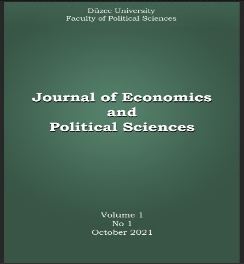 JEPJEPJEPJEPJEPJEP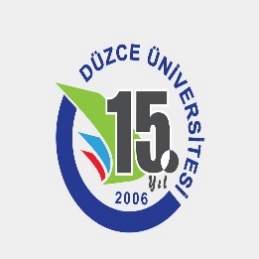 Araştırma Makalesi ● Research ArticleAraştırma Makalesi ● Research ArticleAraştırma Makalesi ● Research ArticleAraştırma Makalesi ● Research ArticleAraştırma Makalesi ● Research ArticleAraştırma Makalesi ● Research ArticleAraştırma Makalesi ● Research ArticleAraştırma Makalesi ● Research ArticleAraştırma Makalesi ● Research ArticleAraştırma Makalesi ● Research ArticleMakalenin Başlığını Buraya Yazınız (14 punto, kalın)Makalenin Başlığını Buraya Yazınız (14 punto, kalın)Makalenin Başlığını Buraya Yazınız (14 punto, kalın)Makalenin Başlığını Buraya Yazınız (14 punto, kalın)Makalenin Başlığını Buraya Yazınız (14 punto, kalın)Makalenin Başlığını Buraya Yazınız (14 punto, kalın)Makalenin Başlığını Buraya Yazınız (14 punto, kalın)Makalenin Başlığını Buraya Yazınız (14 punto, kalın)Makalenin Başlığını Buraya Yazınız (14 punto, kalın)Makalenin Başlığını Buraya Yazınız (14 punto, kalın)Please Write the Title of the Article Here (12 point, italic)Please Write the Title of the Article Here (12 point, italic)Please Write the Title of the Article Here (12 point, italic)Please Write the Title of the Article Here (12 point, italic)Please Write the Title of the Article Here (12 point, italic)Please Write the Title of the Article Here (12 point, italic)Please Write the Title of the Article Here (12 point, italic)Please Write the Title of the Article Here (12 point, italic)Please Write the Title of the Article Here (12 point, italic)Please Write the Title of the Article Here (12 point, italic)Yazar ismi bulunmamasına dikkat ediniza / Make sure that not to write the authors’ namesaYazar ismi bulunmamasına dikkat ediniza / Make sure that not to write the authors’ namesaYazar ismi bulunmamasına dikkat ediniza / Make sure that not to write the authors’ namesaYazar ismi bulunmamasına dikkat ediniza / Make sure that not to write the authors’ namesaYazar ismi bulunmamasına dikkat ediniza / Make sure that not to write the authors’ namesaYazar ismi bulunmamasına dikkat ediniza / Make sure that not to write the authors’ namesaYazar ismi bulunmamasına dikkat ediniza / Make sure that not to write the authors’ namesaYazar ismi bulunmamasına dikkat ediniza / Make sure that not to write the authors’ namesaYazar ismi bulunmamasına dikkat ediniza / Make sure that not to write the authors’ namesaYazar ismi bulunmamasına dikkat ediniza / Make sure that not to write the authors’ namesaa Yazar(lar)a ilişkin bilgiler kapak sayfasında yer almalıdır. / Information about the author(s) should be included on the cover page.a Yazar(lar)a ilişkin bilgiler kapak sayfasında yer almalıdır. / Information about the author(s) should be included on the cover page.a Yazar(lar)a ilişkin bilgiler kapak sayfasında yer almalıdır. / Information about the author(s) should be included on the cover page.a Yazar(lar)a ilişkin bilgiler kapak sayfasında yer almalıdır. / Information about the author(s) should be included on the cover page.a Yazar(lar)a ilişkin bilgiler kapak sayfasında yer almalıdır. / Information about the author(s) should be included on the cover page.a Yazar(lar)a ilişkin bilgiler kapak sayfasında yer almalıdır. / Information about the author(s) should be included on the cover page.a Yazar(lar)a ilişkin bilgiler kapak sayfasında yer almalıdır. / Information about the author(s) should be included on the cover page.a Yazar(lar)a ilişkin bilgiler kapak sayfasında yer almalıdır. / Information about the author(s) should be included on the cover page.a Yazar(lar)a ilişkin bilgiler kapak sayfasında yer almalıdır. / Information about the author(s) should be included on the cover page.a Yazar(lar)a ilişkin bilgiler kapak sayfasında yer almalıdır. / Information about the author(s) should be included on the cover page.MAKALE BİLGİSİMAKALE BİLGİSİMAKALE BİLGİSİMAKALE BİLGİSİMAKALE BİLGİSİÖZETMAKALE BİLGİSİMAKALE BİLGİSİMAKALE BİLGİSİMAKALE BİLGİSİMAKALE BİLGİSİÖZETMakale Geçmişi:Başvuru tarihi: Boş bırakınızKabul tarihi: Boş bırakınızMakale Geçmişi:Başvuru tarihi: Boş bırakınızKabul tarihi: Boş bırakınızMakale Geçmişi:Başvuru tarihi: Boş bırakınızKabul tarihi: Boş bırakınızMakale Geçmişi:Başvuru tarihi: Boş bırakınızKabul tarihi: Boş bırakınızMakale Geçmişi:Başvuru tarihi: Boş bırakınızKabul tarihi: Boş bırakınızÖzeti buraya yazınız. Özetin 150-250 kelime aralığında olmasına dikkat ediniz. Bookman Old Style yazı tipinde, 9 punto ve italik olarak yazınız. Özeti buraya yazınız. Özetin 150-250 kelime aralığında olmasına dikkat ediniz. Bookman Old Style yazı tipinde, 9 punto ve italik olarak yazınız. Özeti buraya yazınız. Özetin 150-250 kelime aralığında olmasına dikkat ediniz. Bookman Old Style yazı tipinde, 9 punto ve italik olarak yazınız. Özeti buraya yazınız. Özetin 150-250 kelime aralığında olmasına dikkat ediniz. Bookman Old Style yazı tipinde, 9 punto ve italik olarak yazınız. Özeti buraya yazınız. Özetin 150-250 kelime aralığında olmasına dikkat ediniz. Bookman Old Style yazı tipinde, 9 punto ve italik olarak yazınız. Özeti buraya yazınız. Özetin 150-250 kelime aralığında olmasına dikkat ediniz. Bookman Old Style yazı tipinde, 9 punto ve italik olarak yazınız. Özeti buraya yazınız. Özetin 150-250 kelime aralığında olmasına dikkat ediniz. Bookman Old Style yazı tipinde, 9 punto ve italik olarak yazınız. Özeti buraya yazınız. Özetin 150-250 kelime aralığında olmasına dikkat ediniz. Bookman Old Style yazı tipinde, 9 punto ve italik olarak yazınız. Özeti buraya yazınız. Özetin 150-250 kelime aralığında olmasına dikkat ediniz. Bookman Old Style yazı tipinde, 9 punto ve italik olarak yazınız. Özeti buraya yazınız. Özetin 150-250 kelime aralığında olmasına dikkat ediniz. Bookman Old Style yazı tipinde, 9 punto ve italik olarak yazınız. Özeti buraya yazınız. Özetin 150-250 kelime aralığında olmasına dikkat ediniz. Bookman Old Style yazı tipinde, 9 punto ve italik olarak yazınız. Özeti buraya yazınız. Özetin 150-250 kelime aralığında olmasına dikkat ediniz. Bookman Old Style yazı tipinde, 9 punto ve italik olarak yazınız. Özeti buraya yazınız. Özetin 150-250 kelime aralığında olmasına dikkat ediniz. Bookman Old Style yazı tipinde, 9 punto ve italik olarak yazınız. Özeti buraya yazınız. Özetin 150-250 kelime aralığında olmasına dikkat ediniz. Bookman Old Style yazı tipinde, 9 punto ve italik olarak yazınız. Özeti buraya yazınız. Özetin 150-250 kelime aralığında olmasına dikkat ediniz. Bookman Old Style yazı tipinde, 9 punto ve italik olarak yazınız. Özeti buraya yazınız. Özetin 150-250 kelime aralığında olmasına dikkat ediniz. Bookman Old Style yazı tipinde, 9 punto ve italik olarak yazınız. Özeti buraya yazınız. Özetin 150-250 kelime aralığında olmasına dikkat ediniz. Bookman Old Style yazı tipinde, 9 punto ve italik olarak yazınız. Özeti buraya yazınız. Özetin 150-250 kelime aralığında olmasına dikkat ediniz. Bookman Old Style yazı tipinde, 9 punto ve italik olarak yazınız. Özeti buraya yazınız. Özetin 150-250 kelime aralığında olmasına dikkat ediniz. Bookman Old Style yazı tipinde, 9 punto ve italik olarak yazınız. Özeti buraya yazınız. Özetin 150-250 kelime aralığında olmasına dikkat ediniz. Bookman Old Style yazı tipinde, 9 punto ve italik olarak yazınız. Özeti buraya yazınız. Özetin 150-250 kelime aralığında olmasına dikkat ediniz. Bookman Old Style yazı tipinde, 9 punto ve italik olarak yazınız. Özeti buraya yazınız. Özetin 150-250 kelime aralığında olmasına dikkat ediniz. Bookman Old Style yazı tipinde, 9 punto ve italik olarak yazınız. Özeti buraya yazınız. Özetin 150-250 kelime aralığında olmasına dikkat ediniz. Bookman Old Style yazı tipinde, 9 punto ve italik olarak yazınız. Özeti buraya yazınız. Özetin 150-250 kelime aralığında olmasına dikkat ediniz. Bookman Old Style yazı tipinde, 9 punto ve italik olarak yazınız. Özeti buraya yazınız. Özetin 150-250 kelime aralığında olmasına dikkat ediniz. Bookman Old Style yazı tipinde, 9 punto ve italik olarak yazınız. Özeti buraya yazınız. Özetin 150-250 kelime aralığında olmasına dikkat ediniz. Bookman Old Style yazı tipinde, 9 punto ve italik olarak yazınız. Özeti buraya yazınız. Özetin 150-250 kelime aralığında olmasına dikkat ediniz. Bookman Old Style yazı tipinde, 9 punto ve italik olarak yazınız. Özeti buraya yazınız. Özetin 150-250 kelime aralığında olmasına dikkat ediniz. Bookman Old Style yazı tipinde, 9 punto ve italik olarak yazınız. Özeti buraya yazınız. Özetin 150-250 kelime aralığında olmasına dikkat ediniz. Bookman Old Style yazı tipinde, 9 punto ve italik olarak yazınız. Özeti buraya yazınız. Özetin 150-250 kelime aralığında olmasına dikkat ediniz. Bookman Old Style yazı tipinde, 9 punto ve italik olarak yazınız. Özeti buraya yazınız. Özetin 150-250 kelime aralığında olmasına dikkat ediniz. Bookman Old Style yazı tipinde, 9 punto ve italik olarak yazınız. Özeti buraya yazınız. Özetin 150-250 kelime aralığında olmasına dikkat ediniz. Bookman Old Style yazı tipinde, 9 punto ve italik olarak yazınız. Anahtar Kelimeler: Anahtar kelimeleri buraya yazınız (3-5 kelime)Anahtar Kelimeler: Anahtar kelimeleri buraya yazınız (3-5 kelime)Anahtar Kelimeler: Anahtar kelimeleri buraya yazınız (3-5 kelime)Anahtar Kelimeler: Anahtar kelimeleri buraya yazınız (3-5 kelime)Anahtar Kelimeler: Anahtar kelimeleri buraya yazınız (3-5 kelime)Özeti buraya yazınız. Özetin 150-250 kelime aralığında olmasına dikkat ediniz. Bookman Old Style yazı tipinde, 9 punto ve italik olarak yazınız. Özeti buraya yazınız. Özetin 150-250 kelime aralığında olmasına dikkat ediniz. Bookman Old Style yazı tipinde, 9 punto ve italik olarak yazınız. Özeti buraya yazınız. Özetin 150-250 kelime aralığında olmasına dikkat ediniz. Bookman Old Style yazı tipinde, 9 punto ve italik olarak yazınız. Özeti buraya yazınız. Özetin 150-250 kelime aralığında olmasına dikkat ediniz. Bookman Old Style yazı tipinde, 9 punto ve italik olarak yazınız. Özeti buraya yazınız. Özetin 150-250 kelime aralığında olmasına dikkat ediniz. Bookman Old Style yazı tipinde, 9 punto ve italik olarak yazınız. Özeti buraya yazınız. Özetin 150-250 kelime aralığında olmasına dikkat ediniz. Bookman Old Style yazı tipinde, 9 punto ve italik olarak yazınız. Özeti buraya yazınız. Özetin 150-250 kelime aralığında olmasına dikkat ediniz. Bookman Old Style yazı tipinde, 9 punto ve italik olarak yazınız. Özeti buraya yazınız. Özetin 150-250 kelime aralığında olmasına dikkat ediniz. Bookman Old Style yazı tipinde, 9 punto ve italik olarak yazınız. Özeti buraya yazınız. Özetin 150-250 kelime aralığında olmasına dikkat ediniz. Bookman Old Style yazı tipinde, 9 punto ve italik olarak yazınız. Özeti buraya yazınız. Özetin 150-250 kelime aralığında olmasına dikkat ediniz. Bookman Old Style yazı tipinde, 9 punto ve italik olarak yazınız. Özeti buraya yazınız. Özetin 150-250 kelime aralığında olmasına dikkat ediniz. Bookman Old Style yazı tipinde, 9 punto ve italik olarak yazınız. Özeti buraya yazınız. Özetin 150-250 kelime aralığında olmasına dikkat ediniz. Bookman Old Style yazı tipinde, 9 punto ve italik olarak yazınız. Özeti buraya yazınız. Özetin 150-250 kelime aralığında olmasına dikkat ediniz. Bookman Old Style yazı tipinde, 9 punto ve italik olarak yazınız. Özeti buraya yazınız. Özetin 150-250 kelime aralığında olmasına dikkat ediniz. Bookman Old Style yazı tipinde, 9 punto ve italik olarak yazınız. Özeti buraya yazınız. Özetin 150-250 kelime aralığında olmasına dikkat ediniz. Bookman Old Style yazı tipinde, 9 punto ve italik olarak yazınız. Özeti buraya yazınız. Özetin 150-250 kelime aralığında olmasına dikkat ediniz. Bookman Old Style yazı tipinde, 9 punto ve italik olarak yazınız. Özeti buraya yazınız. Özetin 150-250 kelime aralığında olmasına dikkat ediniz. Bookman Old Style yazı tipinde, 9 punto ve italik olarak yazınız. Özeti buraya yazınız. Özetin 150-250 kelime aralığında olmasına dikkat ediniz. Bookman Old Style yazı tipinde, 9 punto ve italik olarak yazınız. Özeti buraya yazınız. Özetin 150-250 kelime aralığında olmasına dikkat ediniz. Bookman Old Style yazı tipinde, 9 punto ve italik olarak yazınız. Özeti buraya yazınız. Özetin 150-250 kelime aralığında olmasına dikkat ediniz. Bookman Old Style yazı tipinde, 9 punto ve italik olarak yazınız. Özeti buraya yazınız. Özetin 150-250 kelime aralığında olmasına dikkat ediniz. Bookman Old Style yazı tipinde, 9 punto ve italik olarak yazınız. Özeti buraya yazınız. Özetin 150-250 kelime aralığında olmasına dikkat ediniz. Bookman Old Style yazı tipinde, 9 punto ve italik olarak yazınız. Özeti buraya yazınız. Özetin 150-250 kelime aralığında olmasına dikkat ediniz. Bookman Old Style yazı tipinde, 9 punto ve italik olarak yazınız. Özeti buraya yazınız. Özetin 150-250 kelime aralığında olmasına dikkat ediniz. Bookman Old Style yazı tipinde, 9 punto ve italik olarak yazınız. Özeti buraya yazınız. Özetin 150-250 kelime aralığında olmasına dikkat ediniz. Bookman Old Style yazı tipinde, 9 punto ve italik olarak yazınız. Özeti buraya yazınız. Özetin 150-250 kelime aralığında olmasına dikkat ediniz. Bookman Old Style yazı tipinde, 9 punto ve italik olarak yazınız. Özeti buraya yazınız. Özetin 150-250 kelime aralığında olmasına dikkat ediniz. Bookman Old Style yazı tipinde, 9 punto ve italik olarak yazınız. Özeti buraya yazınız. Özetin 150-250 kelime aralığında olmasına dikkat ediniz. Bookman Old Style yazı tipinde, 9 punto ve italik olarak yazınız. Özeti buraya yazınız. Özetin 150-250 kelime aralığında olmasına dikkat ediniz. Bookman Old Style yazı tipinde, 9 punto ve italik olarak yazınız. Özeti buraya yazınız. Özetin 150-250 kelime aralığında olmasına dikkat ediniz. Bookman Old Style yazı tipinde, 9 punto ve italik olarak yazınız. Özeti buraya yazınız. Özetin 150-250 kelime aralığında olmasına dikkat ediniz. Bookman Old Style yazı tipinde, 9 punto ve italik olarak yazınız. Özeti buraya yazınız. Özetin 150-250 kelime aralığında olmasına dikkat ediniz. Bookman Old Style yazı tipinde, 9 punto ve italik olarak yazınız. Özeti buraya yazınız. Özetin 150-250 kelime aralığında olmasına dikkat ediniz. Bookman Old Style yazı tipinde, 9 punto ve italik olarak yazınız. Özeti buraya yazınız. Özetin 150-250 kelime aralığında olmasına dikkat ediniz. Bookman Old Style yazı tipinde, 9 punto ve italik olarak yazınız. Özeti buraya yazınız. Özetin 150-250 kelime aralığında olmasına dikkat ediniz. Bookman Old Style yazı tipinde, 9 punto ve italik olarak yazınız. Özeti buraya yazınız. Özetin 150-250 kelime aralığında olmasına dikkat ediniz. Bookman Old Style yazı tipinde, 9 punto ve italik olarak yazınız. Özeti buraya yazınız. Özetin 150-250 kelime aralığında olmasına dikkat ediniz. Bookman Old Style yazı tipinde, 9 punto ve italik olarak yazınız. Özeti buraya yazınız. Özetin 150-250 kelime aralığında olmasına dikkat ediniz. Bookman Old Style yazı tipinde, 9 punto ve italik olarak yazınız. Özeti buraya yazınız. Özetin 150-250 kelime aralığında olmasına dikkat ediniz. Bookman Old Style yazı tipinde, 9 punto ve italik olarak yazınız. Özeti buraya yazınız. Özetin 150-250 kelime aralığında olmasına dikkat ediniz. Bookman Old Style yazı tipinde, 9 punto ve italik olarak yazınız. Özeti buraya yazınız. Özetin 150-250 kelime aralığında olmasına dikkat ediniz. Bookman Old Style yazı tipinde, 9 punto ve italik olarak yazınız. Özeti buraya yazınız. Özetin 150-250 kelime aralığında olmasına dikkat ediniz. Bookman Old Style yazı tipinde, 9 punto ve italik olarak yazınız. Özeti buraya yazınız. Özetin 150-250 kelime aralığında olmasına dikkat ediniz. Bookman Old Style yazı tipinde, 9 punto ve italik olarak yazınız. Özeti buraya yazınız. Özetin 150-250 kelime aralığında olmasına dikkat ediniz. Bookman Old Style yazı tipinde, 9 punto ve italik olarak yazınız. Özeti buraya yazınız. Özetin 150-250 kelime aralığında olmasına dikkat ediniz. Bookman Old Style yazı tipinde, 9 punto ve italik olarak yazınız. Özeti buraya yazınız. Özetin 150-250 kelime aralığında olmasına dikkat ediniz. Bookman Old Style yazı tipinde, 9 punto ve italik olarak yazınız. Özeti buraya yazınız. Özetin 150-250 kelime aralığında olmasına dikkat ediniz. Bookman Old Style yazı tipinde, 9 punto ve italik olarak yazınız. Özeti buraya yazınız. Özetin 150-250 kelime aralığında olmasına dikkat ediniz. Bookman Old Style yazı tipinde, 9 punto ve italik olarak yazınız. Özeti buraya yazınız. Özetin 150-250 kelime aralığında olmasına dikkat ediniz. Bookman Old Style yazı tipinde, 9 punto ve italik olarak yazınız. Özeti buraya yazınız. Özetin 150-250 kelime aralığında olmasına dikkat ediniz. Bookman Old Style yazı tipinde, 9 punto ve italik olarak yazınız. Özeti buraya yazınız. Özetin 150-250 kelime aralığında olmasına dikkat ediniz. Bookman Old Style yazı tipinde, 9 punto ve italik olarak yazınız. Özeti buraya yazınız. Özetin 150-250 kelime aralığında olmasına dikkat ediniz. Bookman Old Style yazı tipinde, 9 punto ve italik olarak yazınız. Özeti buraya yazınız. Özetin 150-250 kelime aralığında olmasına dikkat ediniz. Bookman Old Style yazı tipinde, 9 punto ve italik olarak yazınız. Özeti buraya yazınız. Özetin 150-250 kelime aralığında olmasına dikkat ediniz. Bookman Old Style yazı tipinde, 9 punto ve italik olarak yazınız. Özeti buraya yazınız. Özetin 150-250 kelime aralığında olmasına dikkat ediniz. Bookman Old Style yazı tipinde, 9 punto ve italik olarak yazınız. Özeti buraya yazınız. Özetin 150-250 kelime aralığında olmasına dikkat ediniz. Bookman Old Style yazı tipinde, 9 punto ve italik olarak yazınız. Özeti buraya yazınız. Özetin 150-250 kelime aralığında olmasına dikkat ediniz. Bookman Old Style yazı tipinde, 9 punto ve italik olarak yazınız. Özeti buraya yazınız. Özetin 150-250 kelime aralığında olmasına dikkat ediniz. Bookman Old Style yazı tipinde, 9 punto ve italik olarak yazınız. Özeti buraya yazınız. Özetin 150-250 kelime aralığında olmasına dikkat ediniz. Bookman Old Style yazı tipinde, 9 punto ve italik olarak yazınız. Özeti buraya yazınız. Özetin 150-250 kelime aralığında olmasına dikkat ediniz. Bookman Old Style yazı tipinde, 9 punto ve italik olarak yazınız. Özeti buraya yazınız. Özetin 150-250 kelime aralığında olmasına dikkat ediniz. Bookman Old Style yazı tipinde, 9 punto ve italik olarak yazınız. Özeti buraya yazınız. Özetin 150-250 kelime aralığında olmasına dikkat ediniz. Bookman Old Style yazı tipinde, 9 punto ve italik olarak yazınız. Özeti buraya yazınız. Özetin 150-250 kelime aralığında olmasına dikkat ediniz. Bookman Old Style yazı tipinde, 9 punto ve italik olarak yazınız. Özeti buraya yazınız. Özetin 150-250 kelime aralığında olmasına dikkat ediniz. Bookman Old Style yazı tipinde, 9 punto ve italik olarak yazınız. Özeti buraya yazınız. Özetin 150-250 kelime aralığında olmasına dikkat ediniz. Bookman Old Style yazı tipinde, 9 punto ve italik olarak yazınız. Özeti buraya yazınız. Özetin 150-250 kelime aralığında olmasına dikkat ediniz. Bookman Old Style yazı tipinde, 9 punto ve italik olarak yazınız. Özeti buraya yazınız. Özetin 150-250 kelime aralığında olmasına dikkat ediniz. Bookman Old Style yazı tipinde, 9 punto ve italik olarak yazınız. Özeti buraya yazınız. Özetin 150-250 kelime aralığında olmasına dikkat ediniz. Bookman Old Style yazı tipinde, 9 punto ve italik olarak yazınız. Özeti buraya yazınız. Özetin 150-250 kelime aralığında olmasına dikkat ediniz. Bookman Old Style yazı tipinde, 9 punto ve italik olarak yazınız. Özeti buraya yazınız. Özetin 150-250 kelime aralığında olmasına dikkat ediniz. Bookman Old Style yazı tipinde, 9 punto ve italik olarak yazınız. Özeti buraya yazınız. Özetin 150-250 kelime aralığında olmasına dikkat ediniz. Bookman Old Style yazı tipinde, 9 punto ve italik olarak yazınız. Özeti buraya yazınız. Özetin 150-250 kelime aralığında olmasına dikkat ediniz. Bookman Old Style yazı tipinde, 9 punto ve italik olarak yazınız. Özeti buraya yazınız. Özetin 150-250 kelime aralığında olmasına dikkat ediniz. Bookman Old Style yazı tipinde, 9 punto ve italik olarak yazınız. Özeti buraya yazınız. Özetin 150-250 kelime aralığında olmasına dikkat ediniz. Bookman Old Style yazı tipinde, 9 punto ve italik olarak yazınız. Özeti buraya yazınız. Özetin 150-250 kelime aralığında olmasına dikkat ediniz. Bookman Old Style yazı tipinde, 9 punto ve italik olarak yazınız. Özeti buraya yazınız. Özetin 150-250 kelime aralığında olmasına dikkat ediniz. Bookman Old Style yazı tipinde, 9 punto ve italik olarak yazınız. Özeti buraya yazınız. Özetin 150-250 kelime aralığında olmasına dikkat ediniz. Bookman Old Style yazı tipinde, 9 punto ve italik olarak yazınız. Özeti buraya yazınız. Özetin 150-250 kelime aralığında olmasına dikkat ediniz. Bookman Old Style yazı tipinde, 9 punto ve italik olarak yazınız. Özeti buraya yazınız. Özetin 150-250 kelime aralığında olmasına dikkat ediniz. Bookman Old Style yazı tipinde, 9 punto ve italik olarak yazınız. Özeti buraya yazınız. Özetin 150-250 kelime aralığında olmasına dikkat ediniz. Bookman Old Style yazı tipinde, 9 punto ve italik olarak yazınız. Özeti buraya yazınız. Özetin 150-250 kelime aralığında olmasına dikkat ediniz. Bookman Old Style yazı tipinde, 9 punto ve italik olarak yazınız. Özeti buraya yazınız. Özetin 150-250 kelime aralığında olmasına dikkat ediniz. Bookman Old Style yazı tipinde, 9 punto ve italik olarak yazınız. Özeti buraya yazınız. Özetin 150-250 kelime aralığında olmasına dikkat ediniz. Bookman Old Style yazı tipinde, 9 punto ve italik olarak yazınız. Özeti buraya yazınız. Özetin 150-250 kelime aralığında olmasına dikkat ediniz. Bookman Old Style yazı tipinde, 9 punto ve italik olarak yazınız. Özeti buraya yazınız. Özetin 150-250 kelime aralığında olmasına dikkat ediniz. Bookman Old Style yazı tipinde, 9 punto ve italik olarak yazınız. Özeti buraya yazınız. Özetin 150-250 kelime aralığında olmasına dikkat ediniz. Bookman Old Style yazı tipinde, 9 punto ve italik olarak yazınız. Özeti buraya yazınız. Özetin 150-250 kelime aralığında olmasına dikkat ediniz. Bookman Old Style yazı tipinde, 9 punto ve italik olarak yazınız. Özeti buraya yazınız. Özetin 150-250 kelime aralığında olmasına dikkat ediniz. Bookman Old Style yazı tipinde, 9 punto ve italik olarak yazınız. Özeti buraya yazınız. Özetin 150-250 kelime aralığında olmasına dikkat ediniz. Bookman Old Style yazı tipinde, 9 punto ve italik olarak yazınız. Özeti buraya yazınız. Özetin 150-250 kelime aralığında olmasına dikkat ediniz. Bookman Old Style yazı tipinde, 9 punto ve italik olarak yazınız. Özeti buraya yazınız. Özetin 150-250 kelime aralığında olmasına dikkat ediniz. Bookman Old Style yazı tipinde, 9 punto ve italik olarak yazınız. Özeti buraya yazınız. Özetin 150-250 kelime aralığında olmasına dikkat ediniz. Bookman Old Style yazı tipinde, 9 punto ve italik olarak yazınız. Özeti buraya yazınız. Özetin 150-250 kelime aralığında olmasına dikkat ediniz. Bookman Old Style yazı tipinde, 9 punto ve italik olarak yazınız. Özeti buraya yazınız. Özetin 150-250 kelime aralığında olmasına dikkat ediniz. Bookman Old Style yazı tipinde, 9 punto ve italik olarak yazınız. Özeti buraya yazınız. Özetin 150-250 kelime aralığında olmasına dikkat ediniz. Bookman Old Style yazı tipinde, 9 punto ve italik olarak yazınız. Özeti buraya yazınız. Özetin 150-250 kelime aralığında olmasına dikkat ediniz. Bookman Old Style yazı tipinde, 9 punto ve italik olarak yazınız. ARTICLE INFOARTICLE INFOARTICLE INFOARTICLE INFOARTICLE INFOABSTRACTARTICLE INFOARTICLE INFOARTICLE INFOARTICLE INFOARTICLE INFOABSTRACTArticle History:Received: Please leave blankAccepted: Please leave blankArticle History:Received: Please leave blankAccepted: Please leave blankArticle History:Received: Please leave blankAccepted: Please leave blankArticle History:Received: Please leave blankAccepted: Please leave blankArticle History:Received: Please leave blankAccepted: Please leave blankPlease write the abstract here. Make sure that the abstract is between 150-300 words. Please write in Bookman Old Style font, 9 points and italics. Please write the abstract here. Make sure that the abstract is between 150-300 words. Please write in Bookman Old Style font, 9 points and italics. Please write the abstract here. Make sure that the abstract is between 150-300 words. Please write in Bookman Old Style font, 9 points and italics. Please write the abstract here. Make sure that the abstract is between 150-300 words. Please write in Bookman Old Style font, 9 points and italics. Please write the abstract here. Make sure that the abstract is between 150-300 words. Please write in Bookman Old Style font, 9 points and italics. Please write the abstract here. Make sure that the abstract is between 150-300 words. Please write in Bookman Old Style font, 9 points and italics. Please write the abstract here. Make sure that the abstract is between 150-300 words. Please write in Bookman Old Style font, 9 points and italics.Please write the abstract here. Make sure that the abstract is between 150-300 words. Please write in Bookman Old Style font, 9 points and italics. Please write the abstract here. Make sure that the abstract is between 150-300 words. Please write in Bookman Old Style font, 9 points and italics. Please write the abstract here. Make sure that the abstract is between 150-300 words. Please write in Bookman Old Style font, 9 points and italics. Please write the abstract here. Make sure that the abstract is between 150-300 words. Please write in Bookman Old Style font, 9 points and italics. Please write the abstract here. Make sure that the abstract is between 150-300 words. Please write in Bookman Old Style font, 9 points and italics. Please write the abstract here. Make sure that the abstract is between 150-300 words. Please write in Bookman Old Style font, 9 points and italics. Please write the abstract here. Make sure that the abstract is between 150-300 words. Please write in Bookman Old Style font, 9 points and italics.Please write the abstract here. Make sure that the abstract is between 150-300 words. Please write in Bookman Old Style font, 9 points and italics. Please write the abstract here. Make sure that the abstract is between 150-300 words. Please write in Bookman Old Style font, 9 points and italics. Please write the abstract here. Make sure that the abstract is between 150-300 words. Please write in Bookman Old Style font, 9 points and italics. Please write the abstract here. Make sure that the abstract is between 150-300 words. Please write in Bookman Old Style font, 9 points and italics. Please write the abstract here. Make sure that the abstract is between 150-300 words. Please write in Bookman Old Style font, 9 points and italics. Please write the abstract here. Make sure that the abstract is between 150-300 words. Please write in Bookman Old Style font, 9 points and italics. Please write the abstract here. Make sure that the abstract is between 150-300 words. Please write in Bookman Old Style font, 9 points and italics.Please write the abstract here. Make sure that the abstract is between 150-300 words. Please write in Bookman Old Style font, 9 points and italics. Please write the abstract here. Make sure that the abstract is between 150-300 words. Please write in Bookman Old Style font, 9 points and italics. Please write the abstract here. Make sure that the abstract is between 150-300 words. Please write in Bookman Old Style font, 9 points and italics. Please write the abstract here. Make sure that the abstract is between 150-300 words. Please write in Bookman Old Style font, 9 points and italics. Please write the abstract here. Make sure that the abstract is between 150-300 words. Please write in Bookman Old Style font, 9 points and italics. Please write the abstract here. Make sure that the abstract is between 150-300 words. Please write in Bookman Old Style font, 9 points and italics. Please write the abstract here. Make sure that the abstract is between 150-300 words. Please write in Bookman Old Style font, 9 points and italics.Keywords: Please write the keywords here (3-5 words)Keywords: Please write the keywords here (3-5 words)Keywords: Please write the keywords here (3-5 words)Keywords: Please write the keywords here (3-5 words)Keywords: Please write the keywords here (3-5 words)Please write the abstract here. Make sure that the abstract is between 150-300 words. Please write in Bookman Old Style font, 9 points and italics. Please write the abstract here. Make sure that the abstract is between 150-300 words. Please write in Bookman Old Style font, 9 points and italics. Please write the abstract here. Make sure that the abstract is between 150-300 words. Please write in Bookman Old Style font, 9 points and italics. Please write the abstract here. Make sure that the abstract is between 150-300 words. Please write in Bookman Old Style font, 9 points and italics. Please write the abstract here. Make sure that the abstract is between 150-300 words. Please write in Bookman Old Style font, 9 points and italics. Please write the abstract here. Make sure that the abstract is between 150-300 words. Please write in Bookman Old Style font, 9 points and italics. Please write the abstract here. Make sure that the abstract is between 150-300 words. Please write in Bookman Old Style font, 9 points and italics.Please write the abstract here. Make sure that the abstract is between 150-300 words. Please write in Bookman Old Style font, 9 points and italics. Please write the abstract here. Make sure that the abstract is between 150-300 words. Please write in Bookman Old Style font, 9 points and italics. Please write the abstract here. Make sure that the abstract is between 150-300 words. Please write in Bookman Old Style font, 9 points and italics. Please write the abstract here. Make sure that the abstract is between 150-300 words. Please write in Bookman Old Style font, 9 points and italics. Please write the abstract here. Make sure that the abstract is between 150-300 words. Please write in Bookman Old Style font, 9 points and italics. Please write the abstract here. Make sure that the abstract is between 150-300 words. Please write in Bookman Old Style font, 9 points and italics. Please write the abstract here. Make sure that the abstract is between 150-300 words. Please write in Bookman Old Style font, 9 points and italics.Please write the abstract here. Make sure that the abstract is between 150-300 words. Please write in Bookman Old Style font, 9 points and italics. Please write the abstract here. Make sure that the abstract is between 150-300 words. Please write in Bookman Old Style font, 9 points and italics. Please write the abstract here. Make sure that the abstract is between 150-300 words. Please write in Bookman Old Style font, 9 points and italics. Please write the abstract here. Make sure that the abstract is between 150-300 words. Please write in Bookman Old Style font, 9 points and italics. Please write the abstract here. Make sure that the abstract is between 150-300 words. Please write in Bookman Old Style font, 9 points and italics. Please write the abstract here. Make sure that the abstract is between 150-300 words. Please write in Bookman Old Style font, 9 points and italics. Please write the abstract here. Make sure that the abstract is between 150-300 words. Please write in Bookman Old Style font, 9 points and italics.Please write the abstract here. Make sure that the abstract is between 150-300 words. Please write in Bookman Old Style font, 9 points and italics. Please write the abstract here. Make sure that the abstract is between 150-300 words. Please write in Bookman Old Style font, 9 points and italics. Please write the abstract here. Make sure that the abstract is between 150-300 words. Please write in Bookman Old Style font, 9 points and italics. Please write the abstract here. Make sure that the abstract is between 150-300 words. Please write in Bookman Old Style font, 9 points and italics. Please write the abstract here. Make sure that the abstract is between 150-300 words. Please write in Bookman Old Style font, 9 points and italics. Please write the abstract here. Make sure that the abstract is between 150-300 words. Please write in Bookman Old Style font, 9 points and italics. Please write the abstract here. Make sure that the abstract is between 150-300 words. Please write in Bookman Old Style font, 9 points and italics.Please write the abstract here. Make sure that the abstract is between 150-300 words. Please write in Bookman Old Style font, 9 points and italics. Please write the abstract here. Make sure that the abstract is between 150-300 words. Please write in Bookman Old Style font, 9 points and italics. Please write the abstract here. Make sure that the abstract is between 150-300 words. Please write in Bookman Old Style font, 9 points and italics. Please write the abstract here. Make sure that the abstract is between 150-300 words. Please write in Bookman Old Style font, 9 points and italics. Please write the abstract here. Make sure that the abstract is between 150-300 words. Please write in Bookman Old Style font, 9 points and italics. Please write the abstract here. Make sure that the abstract is between 150-300 words. Please write in Bookman Old Style font, 9 points and italics. Please write the abstract here. Make sure that the abstract is between 150-300 words. Please write in Bookman Old Style font, 9 points and italics.Please write the abstract here. Make sure that the abstract is between 150-300 words. Please write in Bookman Old Style font, 9 points and italics. Please write the abstract here. Make sure that the abstract is between 150-300 words. Please write in Bookman Old Style font, 9 points and italics. Please write the abstract here. Make sure that the abstract is between 150-300 words. Please write in Bookman Old Style font, 9 points and italics. Please write the abstract here. Make sure that the abstract is between 150-300 words. Please write in Bookman Old Style font, 9 points and italics. Please write the abstract here. Make sure that the abstract is between 150-300 words. Please write in Bookman Old Style font, 9 points and italics. Please write the abstract here. Make sure that the abstract is between 150-300 words. Please write in Bookman Old Style font, 9 points and italics. Please write the abstract here. Make sure that the abstract is between 150-300 words. Please write in Bookman Old Style font, 9 points and italics.Please write the abstract here. Make sure that the abstract is between 150-300 words. Please write in Bookman Old Style font, 9 points and italics. Please write the abstract here. Make sure that the abstract is between 150-300 words. Please write in Bookman Old Style font, 9 points and italics. Please write the abstract here. Make sure that the abstract is between 150-300 words. Please write in Bookman Old Style font, 9 points and italics. Please write the abstract here. Make sure that the abstract is between 150-300 words. Please write in Bookman Old Style font, 9 points and italics. Please write the abstract here. Make sure that the abstract is between 150-300 words. Please write in Bookman Old Style font, 9 points and italics. Please write the abstract here. Make sure that the abstract is between 150-300 words. Please write in Bookman Old Style font, 9 points and italics. Please write the abstract here. Make sure that the abstract is between 150-300 words. Please write in Bookman Old Style font, 9 points and italics.Please write the abstract here. Make sure that the abstract is between 150-300 words. Please write in Bookman Old Style font, 9 points and italics. Please write the abstract here. Make sure that the abstract is between 150-300 words. Please write in Bookman Old Style font, 9 points and italics. Please write the abstract here. Make sure that the abstract is between 150-300 words. Please write in Bookman Old Style font, 9 points and italics. Please write the abstract here. Make sure that the abstract is between 150-300 words. Please write in Bookman Old Style font, 9 points and italics. Please write the abstract here. Make sure that the abstract is between 150-300 words. Please write in Bookman Old Style font, 9 points and italics. Please write the abstract here. Make sure that the abstract is between 150-300 words. Please write in Bookman Old Style font, 9 points and italics. Please write the abstract here. Make sure that the abstract is between 150-300 words. Please write in Bookman Old Style font, 9 points and italics.Please write the abstract here. Make sure that the abstract is between 150-300 words. Please write in Bookman Old Style font, 9 points and italics. Please write the abstract here. Make sure that the abstract is between 150-300 words. Please write in Bookman Old Style font, 9 points and italics. Please write the abstract here. Make sure that the abstract is between 150-300 words. Please write in Bookman Old Style font, 9 points and italics. Please write the abstract here. Make sure that the abstract is between 150-300 words. Please write in Bookman Old Style font, 9 points and italics. Please write the abstract here. Make sure that the abstract is between 150-300 words. Please write in Bookman Old Style font, 9 points and italics. Please write the abstract here. Make sure that the abstract is between 150-300 words. Please write in Bookman Old Style font, 9 points and italics. Please write the abstract here. Make sure that the abstract is between 150-300 words. Please write in Bookman Old Style font, 9 points and italics.Please write the abstract here. Make sure that the abstract is between 150-300 words. Please write in Bookman Old Style font, 9 points and italics. Please write the abstract here. Make sure that the abstract is between 150-300 words. Please write in Bookman Old Style font, 9 points and italics. Please write the abstract here. Make sure that the abstract is between 150-300 words. Please write in Bookman Old Style font, 9 points and italics. Please write the abstract here. Make sure that the abstract is between 150-300 words. Please write in Bookman Old Style font, 9 points and italics. Please write the abstract here. Make sure that the abstract is between 150-300 words. Please write in Bookman Old Style font, 9 points and italics. Please write the abstract here. Make sure that the abstract is between 150-300 words. Please write in Bookman Old Style font, 9 points and italics. Please write the abstract here. Make sure that the abstract is between 150-300 words. Please write in Bookman Old Style font, 9 points and italics.Please write the abstract here. Make sure that the abstract is between 150-300 words. Please write in Bookman Old Style font, 9 points and italics. Please write the abstract here. Make sure that the abstract is between 150-300 words. Please write in Bookman Old Style font, 9 points and italics. Please write the abstract here. Make sure that the abstract is between 150-300 words. Please write in Bookman Old Style font, 9 points and italics. Please write the abstract here. Make sure that the abstract is between 150-300 words. Please write in Bookman Old Style font, 9 points and italics. Please write the abstract here. Make sure that the abstract is between 150-300 words. Please write in Bookman Old Style font, 9 points and italics. Please write the abstract here. Make sure that the abstract is between 150-300 words. Please write in Bookman Old Style font, 9 points and italics. Please write the abstract here. Make sure that the abstract is between 150-300 words. Please write in Bookman Old Style font, 9 points and italics.Please write the abstract here. Make sure that the abstract is between 150-300 words. Please write in Bookman Old Style font, 9 points and italics. Please write the abstract here. Make sure that the abstract is between 150-300 words. Please write in Bookman Old Style font, 9 points and italics. Please write the abstract here. Make sure that the abstract is between 150-300 words. Please write in Bookman Old Style font, 9 points and italics. Please write the abstract here. Make sure that the abstract is between 150-300 words. Please write in Bookman Old Style font, 9 points and italics. Please write the abstract here. Make sure that the abstract is between 150-300 words. Please write in Bookman Old Style font, 9 points and italics. Please write the abstract here. Make sure that the abstract is between 150-300 words. Please write in Bookman Old Style font, 9 points and italics. Please write the abstract here. Make sure that the abstract is between 150-300 words. Please write in Bookman Old Style font, 9 points and italics.Please write the abstract here. Make sure that the abstract is between 150-300 words. Please write in Bookman Old Style font, 9 points and italics. Please write the abstract here. Make sure that the abstract is between 150-300 words. Please write in Bookman Old Style font, 9 points and italics. Please write the abstract here. Make sure that the abstract is between 150-300 words. Please write in Bookman Old Style font, 9 points and italics. Please write the abstract here. Make sure that the abstract is between 150-300 words. Please write in Bookman Old Style font, 9 points and italics. Please write the abstract here. Make sure that the abstract is between 150-300 words. Please write in Bookman Old Style font, 9 points and italics. Please write the abstract here. Make sure that the abstract is between 150-300 words. Please write in Bookman Old Style font, 9 points and italics. Please write the abstract here. Make sure that the abstract is between 150-300 words. Please write in Bookman Old Style font, 9 points and italics.Please write the abstract here. Make sure that the abstract is between 150-300 words. Please write in Bookman Old Style font, 9 points and italics. Please write the abstract here. Make sure that the abstract is between 150-300 words. Please write in Bookman Old Style font, 9 points and italics. Please write the abstract here. Make sure that the abstract is between 150-300 words. Please write in Bookman Old Style font, 9 points and italics. Please write the abstract here. Make sure that the abstract is between 150-300 words. Please write in Bookman Old Style font, 9 points and italics. Please write the abstract here. Make sure that the abstract is between 150-300 words. Please write in Bookman Old Style font, 9 points and italics. Please write the abstract here. Make sure that the abstract is between 150-300 words. Please write in Bookman Old Style font, 9 points and italics. Please write the abstract here. Make sure that the abstract is between 150-300 words. Please write in Bookman Old Style font, 9 points and italics.Please write the abstract here. Make sure that the abstract is between 150-300 words. Please write in Bookman Old Style font, 9 points and italics. Please write the abstract here. Make sure that the abstract is between 150-300 words. Please write in Bookman Old Style font, 9 points and italics. Please write the abstract here. Make sure that the abstract is between 150-300 words. Please write in Bookman Old Style font, 9 points and italics. Please write the abstract here. Make sure that the abstract is between 150-300 words. Please write in Bookman Old Style font, 9 points and italics. Please write the abstract here. Make sure that the abstract is between 150-300 words. Please write in Bookman Old Style font, 9 points and italics. Please write the abstract here. Make sure that the abstract is between 150-300 words. Please write in Bookman Old Style font, 9 points and italics. Please write the abstract here. Make sure that the abstract is between 150-300 words. Please write in Bookman Old Style font, 9 points and italics.Please write the abstract here. Make sure that the abstract is between 150-300 words. Please write in Bookman Old Style font, 9 points and italics. Please write the abstract here. Make sure that the abstract is between 150-300 words. Please write in Bookman Old Style font, 9 points and italics. Please write the abstract here. Make sure that the abstract is between 150-300 words. Please write in Bookman Old Style font, 9 points and italics. Please write the abstract here. Make sure that the abstract is between 150-300 words. Please write in Bookman Old Style font, 9 points and italics. Please write the abstract here. Make sure that the abstract is between 150-300 words. Please write in Bookman Old Style font, 9 points and italics. Please write the abstract here. Make sure that the abstract is between 150-300 words. Please write in Bookman Old Style font, 9 points and italics. Please write the abstract here. Make sure that the abstract is between 150-300 words. Please write in Bookman Old Style font, 9 points and italics.Bank TypeNumber of BanksShare in the Sector(%)Deposit Banks3465Development and Investment Banks1325Participation Banks510Total52100Null HypothesesF statisticp – valueINR does not Granger cause EXR0.127140.8807EXR does not Granger cause INR3.140900.0461